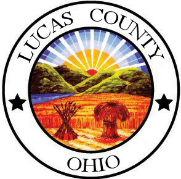  Early Head Start CoachLucas County Family CouncilNormal Hours of Work:		40 hours per week, Monday through Friday work week Rate of Pay:                                 $18.73 per hour Status:				Non-Bargaining Unit; Classified; FLSA-Non-ExemptSummary of ResponsibilitiesTwo positions availableUnder the supervision of the EHS Education Coordinator, responsible for mentoring and coaching center-based, family child care, and home-based teaching staff, promoting staff growth and development and positive child outcomes.  Ensure the delivery of high quality education services in compliance with all Head Start Performance Standards, state licensing requirements, policies, and procedures.  Minimum Qualifications:Bachelor degree in early childhood education or a major relating to early childhood education, with a focus on infant/toddler development.Three years’ experience teaching in an early childhood setting including two or more years working with infants and toddlers.Family child care experience is strongly preferred.Application deadline: 	Open until filled  Please apply on-line (www.co.lucas.oh.us) or submit a cover letter, resume and professional references to the Lucas County Human Resources/Personnel Department, One Government Center, Suite 450, Toledo, OH  43604, EHS Coach  An Equal Opportunity Employer